Занятие «Графический диктант «Гусь».Цели: Формирование глазомера, укрепление зрительной памяти; развитие мелкой моторики; развитие устойчивого, сосредоточенного внимания, развитие зрительно-двигательной координации, произвольности, ритмичности и точности движений; развитие зрительно-пространственного восприятия: анализ, синтез; формирование слухового восприятия и памяти; воспитание трудолюбия, усидчивости; развитие умений ориентироваться на листе бумаги в клетку.Оборудование: листок в клетку (тетрадь), карандаш, ластик.Целевая аудитория: дети 5-7 лет (старшие и подготовительные группы).Продолжительность занятия: 20-25 минут.Ход занятияПальчиковая гимнастика.
Внимание, девочки!
Внимание, мальчики!
Приготовьте ваши ручки, 
Разомните пальчики.«Пальчики здороваются» Кончик большого пальца последовательно прикасается к остальным (упражнение выполняется одновременно левой и правой рукой). Разновидность этого упражнения: ладони обеих рук подняты пальцами вверх и обращены друг к другу, пальцы разведены. Поочередно одноименные пальцы соприкасаются, постукивая друг друга. При чтении первой строчки большими пальцами проводим вращающие движения. Выполнение данного упражнения сочетается с чтением наизусть потешки:
Пальчик-мальчик, где ты был?
С этим братцем в лес ходил.
С этим братцем щи варил.
С этим братцем кашу ел.
С этим братцем песни пел.Графический диктант.
Это водоплавающая птица. У нее длинная шея и короткие ноги. Ходят важно, вразвалку.
Загадка: 
По лужку он важно бродит,
Из воды сухим выходит,
Носит красные ботинки,
Дарит мягкие перинки. (Гусь.)Актуализация пространственных понятий «вправо», «влево», «вверх», «вниз».Определение исходной точки рисования.Диктант. Указание направления движения линии и количества клеток в изображаемом отрезке.Диктант: от начальной точки 2 клетки вправо, 1 клетка вверх, 4 вправо, 7 вниз, 4 вправо, 1 вверх, 1 вправо, 2 вниз, 1 влево, 1 вниз, 1 влево, 1 вниз, 1 влево, 1 вниз, 1 влево, 2 вниз, 2 влево, 1 вверх, 1 вправо, 1 вверх, 2 влево, 2 вниз, 2 влево, 1 вверх, 1 вправо, 1вверх, 1 влево, 4 вверх, 1 вправо, 1 вверх, 1 вправо, 3 вверх, 2 влево, 1вверх, 2 влево, 1 вверх, соединяем в начальной точке.Ответ: см. рисунок.Промежуточный контроль за точностью и аккуратностью выполнения задания, своевременное исправление ошибок;Дорисовывание недостающих деталей фигуры по инструкции или образцу.Раскрасьте ваш рисунок. После выполнения задания, дети оценивают свою работу.РефлексияОписание: дети встают в круг. Педагог-психолог  бросает каждому ребенку мяч и спрашивает, что понравилось на занятии больше всего.Графический диктант "Гусь"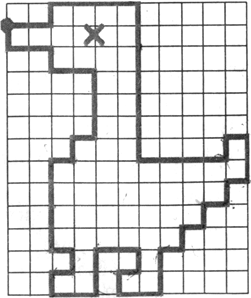 